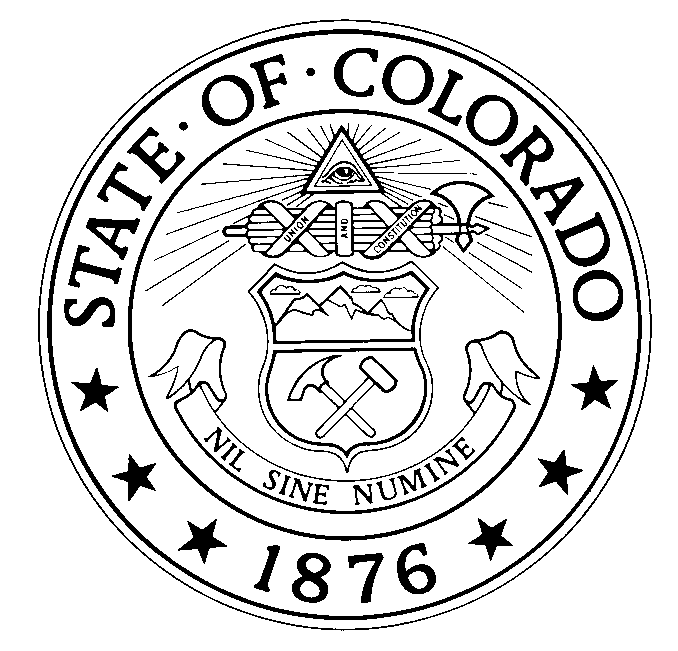 State of Colorado Position DescriptionEmployee participation in the completion of this document is encouraged; however, the appointing authority and supervisor are accountable for establishing the assignment and ensuring the accuracy of this information.POSITION IDENTIFICATIONAttach a current organizational chart that includes class titles, position numbers, and FTE.  Exclude temporary positions, personal services contractors, and students or others that are not part of the regular permanent staffing pattern.GENERAL INFORMATIONA. Briefly describe the purpose of the work unit.B. Describe any staffing or organizational changes related to this position.C. Briefly summarize the purpose of this position.D. Summarize specific duties added to this position and where they came from.  Include position numbers if duties came from other positions.E. Summarize specific duties deleted from this position and where they went.  Include position numbers if duties went to other positions.PRIMARY JOB DUTIESDocument current, permanent, primary job duties.  The total of all duties must equal 100%.  Document the attributes of current essential functions using the detachable listing on the last page.Brief Duty Description:Provide specific examples of regular, ongoing decisions made by this position related to this duty.In performing this duty, provide examples of typical problems or challenges encountered by this position, and the guidance used to resolve the problem.Brief Duty Description:Provide specific examples of regular, ongoing decisions made by this position related to this duty.In performing this duty, provide examples of typical problems or challenges encountered by this position, and the guidance used to resolve the problem.Brief Duty Description:Provide specific examples of regular, ongoing decisions made by this position related to this duty.In performing this duty, provide examples of typical problems or challenges encountered by this position, and the guidance used to resolve the problem.Brief Duty Description:  Provide specific examples of regular, ongoing decisions made by this position related to this duty.In performing this duty, provide examples of typical problems or challenges encountered by this position, and the guidance used to resolve the problem.Brief Duty Description:Provide specific examples of regular, ongoing decisions made by this position related to this duty.In performing this duty, provide examples of typical problems or challenges encountered by this position, and the guidance used to resolve the problem.LINE AUTHORITYCheck the category that best describes the position’s formal, direct supervisory responsibility.  Note: the calculation of 1 Full Time Equivalent (FTE) = 2080 hours/year or 40 hours/week for 52 weeks.THIS SECTION FOR APPOINTING AUTHORITY ONLY Appointing authority, your input will be verified and approved by the human resources office before any items in these sections are accepted as official.STAFF AUTHORITY Some positions are delegated non-supervisory authority where agency management routinely relies on essential consultation when deciding broad, critical program or policy direction.  These relatively rare and unique positions have a level of influence such that management decisions are not made without the position’s essential advice and counsel, as demonstrated by direct impact and consequences of failure on agency mission, finances, productivity, and constituents.  This authority is not a function of longevity, outstanding performance, or service as a resource by virtue of being the only position or most knowledgeable person in the unit who performs this work.  Additional information or supplemental forms may be required, along with this section. Check the applicable category of staff authority.  A written endorsement or delegation from agency management (division director or equivalent, or higher) is required.  CONDITIONS OF EMPLOYMENTCERTIFICATIONThis document is an accurate and complete reflection of the position’s official assignment. PD Revised:  12/2011		ISSUING AUTHORITY:  Colorado Department of Personnel and AdministrationThis page is used for completing the Functional Attributes of Section III.FUNCTIONAL ATTRIBUTES OF JOB DUTIESPHYSICAL DEMANDSSEDENTARY - Exert up to 10 lbs. of force occasionally and/or a negligible amount of force frequently or constantly to lift, carry, push, pull, or otherwise move objects, including the human body.  Involves sitting most of the time, but may involve walking or standing for brief periods of time.LIGHT - Exert up to 20 lbs. of force occasionally, and/or up to 10 lbs. of force frequently, and/or a negligible amount of force constantly to move objects.  Physical demands are in excess of those of Sedentary work.  Light work usually requires walking or standing to a significant degree.MEDIUM - Exert up to 50 lbs. of force occasionally, and/or up to 20 lbs. of force frequently, and/or up to 10 lbs. of force constantly to move objects.HEAVY - Exert up to 100 lbs. of force occasionally, and/or up to 50 lbs. of force frequently, and/or up to 20 lbs. of force constantly to move objects.VERY HEAVY - Exert in excess of 100 lbs. of force occasionally, and/or in excess of 50 lbs. of force frequently, and/or in excess of 20 lbs. of force constantly to move objects.CLIMBING - Ascending or descending using feet and legs and/or hands and arms.  Body agility is emphasized.BALANCING - Maintaining body equilibrium to prevent falling on narrow, slippery, or erratically moving surfaces; or maintaining body equilibrium when performing feats of agility.STOOPING - Bending body downward and forward.  This factor is important if it occurs to a considerable degree and requires full use of the lower extremities and back muscles.KNEELING - Bending legs at knees to come to rest on knee or knees.CROUCHING - Bending body downward and forward by bending legs and spine.CRAWLING - Moving about on hands and knees or hands and feet.REACHING - Extending hand(s) and arm(s) in any direction.HANDLING - Seizing, holding, grasping, turning, or otherwise working with hand or hands.  Fingers are involved only to the extent that they are an extension of the hand.FINGERING - Picking, pinching, or otherwise working primarily with fingers rather than with the whole hand or arm as in handling.FEELING - Perceiving attributes of objects, such as size, shape, temperature, or texture, by touching with skin, particularly that of fingertips.TALKING - Expressing or exchanging ideas by means of the spoken word.  Talking is important for those activities in which workers must impart oral information to clients or to the public, and in those activities in which they must convey detailed or important spoken instructions to other workers accurately, loudly, or quickly.HEARING - perceiving the nature of sounds.  Used for those activities that require ability to receive detailed information through oral communication, and to make fine discriminations in sounds, such as when making fine adjustments on running engines.TASTING/SMELLING - Distinguishing, with a degree of accuracy, differences, or similarities in intensity or quality of flavors and/or odors, or recognizing particular flavors and/or odors, using tongue and/or nose.NEAR ACUITY - Clarity of vision at 20 inches or less.  Use this factor when special and minute accuracy is demanded.FAR ACUITY - Clarity of vision at 20 feet or more.  Use this factor when visual efficiency in terms of far acuity is required in day and night/dark conditions.DEPTH PERCEPTION - Three-dimensional vision.  Ability to judge distances and spatial relationships so as to see objects where and as they actually are.ACCOMMODATION - Adjustment of lens of eye to bring an object into sharp focus.  Use this factor when requiring near point work at varying distances.COLOR VISION - Ability to identify and distinguish colors.FIELD OF VISION - Observing an area that can be seen up and down or to right or left while eyes are fixed on a given point.  Use this factor when job performance requires seeing a large area while keeping the eyes fixed.CONTROL OF OTHERS - seizing, holding, controlling, and/or otherwise subduing violent, assaultive, or physically threatening persons to defend oneself or prevent injury.  Body strength and agility of all four limbs is necessary.MENTAL FUNCTIONSCOMPARING - Judging the readily observable functional, structural, or compositional characteristics (whether similar to or divergent from obvious standards) of data, people, or things. COPYING - Transcribing, entering, or posting data.COMPUTING - Performing arithmetic operations and reporting on and/or carrying out a prescribed action in relation to them.COMPILING - Gathering, collating, or classifying information about data, people, or things.  Reporting and/or carrying out a prescribed action in relation to the evaluation is frequently involved.ANALYZING - Examining and evaluating data.  Presenting alternative actions in relation to the evaluation is frequently involved.COORDINATING - Determining time, place, and sequence of operations or action to be taken on the basis of analysis of data.  May include prioritizing multiple responsibilities and/or accomplishing them simultaneously.SYNTHESIZING - To combine or integrate data to discover facts and/or develop knowledge or creative concepts and/or interpretations.NEGOTIATING - Exchanging ideas, information, and opinions with others to formulate policies and programs and/or jointly arrive at decisions, conclusions, solutions, or solve disputes.COMMUNICATING - Talking with and/or listening to and/or signaling people to convey or exchange information, includes giving/receiving assignments and/or directions.INSTRUCTING - Teaching subject matter to others, or training others through explanation, demonstration, and supervised practice; or making recommendations on the basis of technical disciplines.INTERPERSONAL SKILLS/BEHAVIORS - Dealing with individuals with a range of moods and behaviors in a tactful, congenial, personal manner so as not to alienate or antagonize them.ENVIRONMENTAL CONDITIONS & PHYSICAL SURROUNDINGS - exposure results in marked bodily discomfort.EXPOSURE TO WEATHER - Exposure to hot, cold, wet, humid, or windy conditions caused by the weather. EXTREME COLD - Exposure to nonweather-related cold temperatures.EXTREME HEAT - Exposure to nonweather-related hot temperatures. WET AND/OR HUMID - Contact with water or other liquids; or exposure to nonweather-related humid conditions.NOISE - Exposure to constant or intermittent sounds or a pitch or level sufficient to cause mark ed distraction or possible hearing loss.VIBRATION - Exposure to a shaking object or surface.  This factor is rated important when vibration causes a strain on the body or extremities.ATMOSPHERIC CONDITIONS - Exposure to conditions such as fumes, noxious odors, dusts, mists, gases, and poor ventilation, that affects the respiratory system, eyes or, the skin.CONFINED/RESTRICTED WORKING ENVIRONMENT - Work is performed in a closed or locked facility providing safety and security for clients, inmates, or fellow workers.HAZARDSProximity to moving, mechanical parts.Exposure to electrical shock.Working in high, exposed places.Exposure to radiant energy.Working with explosives.Exposure to toxic or caustic chemicals.Agency CodeHAAPosition NumberPrincipal Department/Higher Education InstitutionColorado Department of TransportationDivision or EquivalentWork UnitWork Unit AddressCurrent Class TitleClass CodeWorking Title (optional)Requested Class TitleClass CodeHR Approved Class TitleClass CodeNew PositionVacant PositionOccupied PositionUpdate FileA. Duty:%ADAAA Essential Function?ADAAA Essential Function?YesNoFunctional Attributes:PhysicalPhysicalMentalMentalEnvironmentalHazardsB. Duty:%ADAAA Essential Function?ADAAA Essential Function?YesNoFunctional Attributes:PhysicalPhysicalMentalMentalEnvironmentalHazardsC. Duty:%ADAAA Essential Function?ADAAA Essential Function?YesNoFunctional Attributes:PhysicalPhysicalMentalMentalEnvironmentalHazardsD. Duty:%ADAAA Essential Function?ADAAA Essential Function?YesNoFunctional Attributes:PhysicalPhysicalMentalMentalEnvironmentalHazardsE. Duty:%ADAAA Essential Function?ADAAA Essential Function?YesNoFunctional Attributes:PhysicalPhysicalMentalMentalEnvironmentalHazardsNo formal supervisory authority.Work leader over others.# FTEPosition #sWork Leader is partially accountable for work product of a minimum of 2 FTE with 1 FTE in the same class series or at the same conceptual level.Work Leader is partially accountable for work product of a minimum of 2 FTE with 1 FTE in the same class series or at the same conceptual level.Work Leader is partially accountable for work product of a minimum of 2 FTE with 1 FTE in the same class series or at the same conceptual level.Work Leader is partially accountable for work product of a minimum of 2 FTE with 1 FTE in the same class series or at the same conceptual level.Work Leader is partially accountable for work product of a minimum of 2 FTE with 1 FTE in the same class series or at the same conceptual level.Supervise others.# FTEPosition #sSupervisor is accountable, including signature authority, for actions and decisions impacting the pay, status, and tenure,  including performance evaluations and 1st step grievance resolution, of at minimum of 3 FTE with 1 FTE in the same class series or at the same conceptual level.Supervisor is accountable, including signature authority, for actions and decisions impacting the pay, status, and tenure,  including performance evaluations and 1st step grievance resolution, of at minimum of 3 FTE with 1 FTE in the same class series or at the same conceptual level.Supervisor is accountable, including signature authority, for actions and decisions impacting the pay, status, and tenure,  including performance evaluations and 1st step grievance resolution, of at minimum of 3 FTE with 1 FTE in the same class series or at the same conceptual level.Supervisor is accountable, including signature authority, for actions and decisions impacting the pay, status, and tenure,  including performance evaluations and 1st step grievance resolution, of at minimum of 3 FTE with 1 FTE in the same class series or at the same conceptual level.Supervisor is accountable, including signature authority, for actions and decisions impacting the pay, status, and tenure,  including performance evaluations and 1st step grievance resolution, of at minimum of 3 FTE with 1 FTE in the same class series or at the same conceptual level.Supervise multiple units as a 2nd level supervisor.Supervise multiple units as a 2nd level supervisor.Supervise multiple units as a 2nd level supervisor.Supervise multiple units as a 2nd level supervisor.Supervise multiple units as a 2nd level supervisor.Total FTE in units# FTE of subordinate supervisors# FTE of subordinate supervisors# FTE of subordinate supervisorsPosition #sSupervise multiple units as a 3rd level supervisor.Supervise multiple units as a 3rd level supervisor.Supervise multiple units as a 3rd level supervisor.Supervise multiple units as a 3rd level supervisor.Total FTE in units# FTE of subordinate 2nd level supervisors# FTE of subordinate 2nd level supervisors# FTE of subordinate 2nd level supervisorsPosition #sStaff Authority directly influences department or campus-wide management decisions in programmatic areas of expertise.  Staff authorities have a specialized level of expertise for the program that does not exist in any other unit, program, or assignment.  Management and peers agency-wide regularly rely on the staff authority when considering program direction.Staff Authority directly influences department or campus-wide management decisions in programmatic areas of expertise.  Staff authorities have a specialized level of expertise for the program that does not exist in any other unit, program, or assignment.  Management and peers agency-wide regularly rely on the staff authority when considering program direction.What major program area of expertise is the basis for staff authority designation? Provide at least one example of where this position’s guidance or recommendations resulted in the subsequent adoption of a new or revised program or policy direction that had programmatic  impact on the entire agency.Senior Authority directly influences management decisions statewide. Senior authorities have a unique level of expertise that does not exist in any other agency. Senior Authority directly influences management decisions statewide. Senior authorities have a unique level of expertise that does not exist in any other agency. What major program area of expertise is the basis for senior authority designation? Provide at least one example of a strategy, guideline, rule, etc., where this position’s findings resulted in the subsequent adoption of a new or revised program or policy that had programmatic impact in a different department(s).Leading Authority directly influences management decisions beyond State boundaries.  Leading authorities have a rare level of expertise that does not exist in Colorado, and possibly other state governments.  This position is recognized as a regional, national, or international expert.Leading Authority directly influences management decisions beyond State boundaries.  Leading authorities have a rare level of expertise that does not exist in Colorado, and possibly other state governments.  This position is recognized as a regional, national, or international expert.What major program area of expertise is the basis for leading authority designation? How is this position recognized as an expert regionally, nationally, or internationally? Why does the agency and State of Colorado need this position to function as a leading authority?Pre-employment Physical – Describe any special physical requirements: Pre-employment Physical – Describe any special physical requirements: Pre-employment Physical – Describe any special physical requirements: Pre-employment Physical – Describe any special physical requirements: Pre-employment Physical – Describe any special physical requirements: Pre-employment Drug Testing – Describe any specific test: Pre-employment Drug Testing – Describe any specific test: Pre-employment Drug Testing – Describe any specific test: Pre-employment Drug Testing – Describe any specific test: Pre-employment Drug Testing – Describe any specific test: Ongoing Functional Capacity TestingOngoing Functional Capacity TestingOngoing Functional Capacity TestingOngoing Functional Capacity TestingOngoing Functional Capacity TestingColorado Driver’s LicenseRegularCommercialList any endorsements required.  List any endorsements required.  List any endorsements required.  List any endorsements required.  List any endorsements required.  Essential Services Designation – Required to report without delay or interruption to provide essential or emergency services to ensure health, safety, and welfare.Essential Services Designation – Required to report without delay or interruption to provide essential or emergency services to ensure health, safety, and welfare.Essential Services Designation – Required to report without delay or interruption to provide essential or emergency services to ensure health, safety, and welfare.Essential Services Designation – Required to report without delay or interruption to provide essential or emergency services to ensure health, safety, and welfare.Essential Services Designation – Required to report without delay or interruption to provide essential or emergency services to ensure health, safety, and welfare.Essential Services Designation – Required to report without delay or interruption to provide essential or emergency services to ensure health, safety, and welfare.Essential Services Designation – Required to report without delay or interruption to provide essential or emergency services to ensure health, safety, and welfare.Essential Services Designation – Required to report without delay or interruption to provide essential or emergency services to ensure health, safety, and welfare.Essential Services Designation – Required to report without delay or interruption to provide essential or emergency services to ensure health, safety, and welfare.Essential Services Designation – Required to report without delay or interruption to provide essential or emergency services to ensure health, safety, and welfare.Background Check – Specify the type(s): Background Check – Specify the type(s): Background Check – Specify the type(s): Background Check – Specify the type(s): Background Check – Specify the type(s): Shift Work – Explain: Shift Work – Explain: Shift Work – Explain: Shift Work – Explain: Shift Work – Explain: On-call Status – Explain: On-call Status – Explain: On-call Status – Explain: On-call Status – Explain: On-call Status – Explain: Use, Handling, or Exposure to hazardous materials – Explain: Use, Handling, or Exposure to hazardous materials – Explain: Use, Handling, or Exposure to hazardous materials – Explain: Use, Handling, or Exposure to hazardous materials – Explain: Use, Handling, or Exposure to hazardous materials – Explain: Use of Firearms or Other Weapons – Explain: Use of Firearms or Other Weapons – Explain: Use of Firearms or Other Weapons – Explain: Use of Firearms or Other Weapons – Explain: Use of Firearms or Other Weapons – Explain: Travel – Explain: Travel – Explain: Travel – Explain: Travel – Explain: Travel – Explain: Special Qualifications – Explain: Other – Explain: Supervisor Name (Print)Supervisor Name (Print)Work PhoneWork AddressCityZipEmail AddressEmail AddressEmail AddressEmail AddressSupervisor SignatureSupervisor SignatureDateApproving/Reviewing Official Name (Print)Approving/Reviewing Official Name (Print)Work PhoneWork AddressCityZipEmail AddressEmail AddressEmail AddressEmail AddressApproving/Reviewing Official SignatureApproving/Reviewing Official SignatureDateEmployee Name (Print)Employee Name (Print)Work PhoneWork AddressCityZipEmail AddressEmail AddressEmail AddressEmail AddressEmployee SignatureEmployee SignatureDate